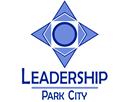 Leadership 101Charting Our Community’s FutureFriday, February 4, 2022IHC Park City Hospital – Blair Education Center8:30 a.m. – 4:00 p.m.$40 Registration Fee Includes Lunch & Breaks8:15 – 8:40 amRegistration confirmation (please register in advance by PayPal) 8:50 – 9:10Welcome & Overview8:50 – 9:10Honoring our Past: Myles Rademan, Leadership Park City9:10 – 9:40 Utah’s Olympic Future: Colin Hilton, President & CEO, Utah Olympic Legacy Foundation9:40 – 10:00Park City & Summit County on Working Together: Mayor Nann Worel and Chris Robinson, Summit County Council Chair10:00 – 11:00Regional Development and GrowthThomas Cooke, Chair, Summit County Planning CommissionGretchen Milliken, Park City Planning DirectorDoug Smith, Wasatch County Planning DirectorHeidi Franco, Heber City MayorPhil Rueben, Hideout, UT MayorBill Coleman, Berkshire Hathaway & Sky RidgeBrooke Hontz, VP of Development, Extell Development CompanyBREAK (refreshments provided)BREAK (refreshments provided)11:15 – 11:30Real Estate Trends: Jamie Johnson, CEO, PC Board of Realtors11:30 – 11:55Sustainable Tourism Outlook: Jennifer Wesselhoff, Park City Chamber & Convention Bureau, President/CEO11:55 – 12:15Our Schools/Our Future: Dr. Jill Gildea, Park City SuperintendentLUNCHLUNCH1:00 – 1:20 Transportation Outlook: Sarah Pearce, Assistant City Manager & Carolyn Rodriquez, Summit County Transportation Manager      1:20 – 1:40Environmental Sustainability Outlook: Luke Cartin & Emily Quinton – PC & Summit County Sustainability Managers       1:40– 2:10Affordable Housing Update: Jason Glidden – Affordable Housing Manager, Park City, Jeff Jones – Economic Development Director, Summit County, Pat Matheson – Executive Director, Mountainlands Community Housing Trust2:10 – 2:30Keeping Us Healthy: Dr. Phil Bondurant, Summit County Health DirectorBREAK (refreshments provided)BREAK (refreshments provided)2:45 - 3:00Future of the Arts District: Aldy Milliken – Executive Director, Kimball Art Center, Betsy Wallace – Executive Director, Sundance Institute, David Everitt - Deputy City Manager, Park City3:00 – 3:20Diversity, Equity & Inclusion Update: Diego Zegarra – VP of Equity and Impact, Park City Community Foundation3:20 – 4:00 Hot Button Issues: Matt Dias & Tom Fisher, City & County Managers